Как сэкономить финансы и время при осуществлении кадастровых работ?Многолетний опыт работы в сфере земельно-имущественных отношений, большое количество успешно исполненных договоров, в частности и с крупными заказчиками – государственными компаниями и корпорациями, министерствами и ведомствами, позволяют сотрудникам филиала ППК «Роскадастр» по Краснодарскому краю качественно и в срок выполнять различные кадастровые работы.Организация производит кадастровые работы, которые связаны с:объектами недвижимости, находящимися в государственной или муниципальной собственности;объектами недвижимости, которые необходимы для обороны и безопасности, оборонного производства ядовитых веществ и т.д.;объектами недвижимости единого института развития в жилищной сфере, указанного в Федеральном законе «О содействии развитию и повышению эффективности управления в жилищной сфере и о внесении изменений в отдельные законодательные акты Российской Федерации».Получить более обширную информацию, необходимую гражданину, возможно благодаря осуществлению комплексных кадастровых работ (ККР). Услуга доступна физическим и (или) юридическим лицам, а также уполномоченному органу местного самоуправления района, округа или городского округа, уполномоченному исполнительному органу государственной власти субъекта Российской Федерации.«Комплекс кадастровых работ имеет свои особенности. Их выполнение отличается масштабностью и системным подходом к исправлению реестровых ошибок, плотностью взаимодействия органов власти, организаций и ведомств различных уровней. Сотрудники обладают высоким уровнем ответственности к качеству результата», - отмечает заместитель директора филиала ППК «Роскадастр» по Краснодарскому краю Виктория Божко.ККР в отличие от обычных кадастровых работ проводится в отношении не одного земельного участка, а одновременно всех участков, которые расположены на территории одного или нескольких кадастровых кварталов, например, садовых или огородных товариществ, гаражных кооперативов, коттеджных поселков, территорий товариществ собственников недвижимости. Итогом выполнения ККР служит создание единой карты-плана территории. В ней отображаются уточненные сведения о земельных участках, зданиях, сооружениях, объектах незавершенного строительства, расположенных в пределах конкретной территории. На основании утвержденной карты-плана территории сведения вносятся в Единый государственный реестр недвижимости (ЕГРН). Обращаем внимание, что стоимость услуг по ККР определяется в зависимости от сложности объекта и его транспортной доступности. Полный перечень комплексных кадастровых работ можно узнать на сайте филиала ППК «Роскадастр» по Краснодарскому краю в разделе «Сервисы и услуги».Подробную информацию обо всех платных услугах и способах их получения можно уточнить по номеру 8-800-100-34-34 или 8-861-992-13-02 (доб. 2060 или 2061), а также по электронной почте uslugi-pay@23.kadastr.ru.______________________________________________________________________________________________________Пресс-служба филиала ППК «Роскадастр» по Краснодарскому краю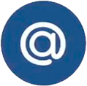 press23@23.kadastr.ru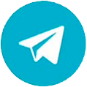 https://t.me/kadastr_kuban